                 №4. Уклоняйся от метеоритов. Расшифруй, что написано.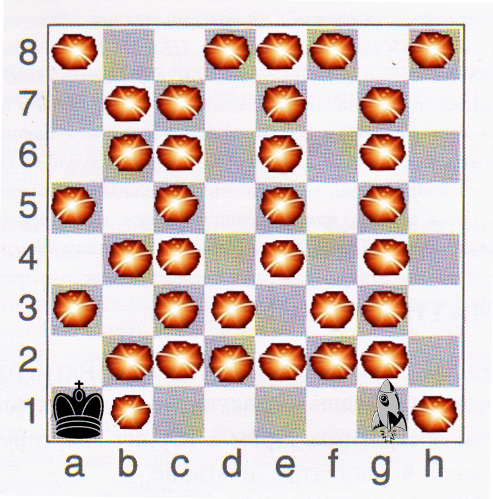                                                                                    а2-ш,       в3-а,      d7-г,      e3-ы,      f7-и,                                                                                   а4- х,       в5-м,      d6-р,     f4-с,       g8-р,                                                                                   а6-а,         в8-ы,     d5-а,      f5-я,       g1-й,                                                                                   а7-т          с8-и,      d4-т,      f6-ч,       h7-а,                                                                                   h6-д,         h5-о,      h4-с,      h3-т,      h2-е                   №5. Ответь на вопросы. Ответ «да» - отмечай крестиком, «нет» - ноликом.123456789